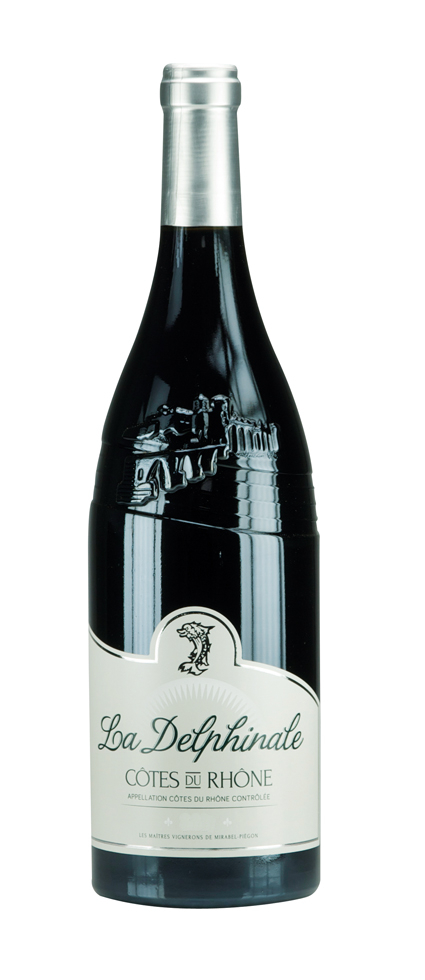 Coopérative  La Vinsobraise  -  26110 Vinsobres  -  France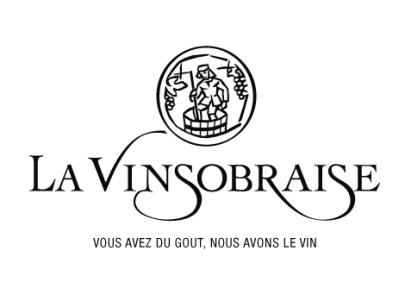 Tél : +33  04 75 27 01 20  -  boutique.vinsobraise@orange.frCoopérative  La Vinsobraise  -  26110 Vinsobres  -  FranceTél : +33  04 75 27 01 20  -  boutique.vinsobraise@orange.frAOC Côtes du Rhône Rouge “Delphinale” 2017AOC Côtes du Rhône Rouge “Delphinale” 2017Cépages : 65% Grenache    35% SyrahAge moyen des vignes :20 ansRendements :50 Hl/ HaProduction :20 000 bouteillesTypicité des sols :Limono-argileuxSélection parcellaire :Sélection spéciale Mirabel-PiégonVinification et élevage:Traditionnelle avec 15 jours de cuvaison et contrôle des températures entre 28 et 30°c.Commentaires de dégustation : Visuel :Belle intensité colorante, épais et brillant.Olfactif :Les fruits noirs dominent fortement avec une touche d’épices caractéristique à cette cuvée.
Gustatif :Bonne attaque, bon équilibre, vin très concentré avec une belle longueur en bouche sur les fruits et une finale légèrement épicée. Harmonieux et plein, c’est un vin qui s’exprimera pleinement avec une garde de 3 ans.Commentaires de dégustation : Visuel :Belle intensité colorante, épais et brillant.Olfactif :Les fruits noirs dominent fortement avec une touche d’épices caractéristique à cette cuvée.
Gustatif :Bonne attaque, bon équilibre, vin très concentré avec une belle longueur en bouche sur les fruits et une finale légèrement épicée. Harmonieux et plein, c’est un vin qui s’exprimera pleinement avec une garde de 3 ans.